Опубликовано в газете «Доверие»от «___» июня 2015 года № _______,на сайте www.segezha.info___________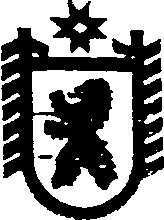 Республика КарелияСовет Сегежского городского поселения   XXIV    СЕССИЯ        III     СОЗЫВАРЕШЕНИЕот 28 мая 2015 года   №  136г.СегежаОб избрании депутата СоветаСегежского муниципального района шестого созываРассмотрев протокол счётной комиссии о результатах тайного голосования по выборам депутатов Совета Сегежского муниципального района шестого созыва, на основании части 2 статьи 34 Устава муниципального образования «Сегежский муниципальный район», статьи 25.1 Регламента Совета Сегежского городского поселения, утверждённого решением IV сессии Совета Сегежского городского поселения I созыва от 09 декабря 2005 года № 11 (с изменениями и дополнениями, внесёнными решением Совета Сегежского городского поселения от 26 октября 2009 года № 4), Совет Сегежского городского поселения  р е ш и л:1.Утвердить протокол № 2 заседания счётной комиссии XXIV сессии Совета Сегежского городского поселения III созыва.2.Избрать депутатом Совета Сегежского муниципального района шестого созыва Преминину Елену Владимировну, депутата Совета Сегежского городского поселения третьего созыва.3.Настоящее решение вступает в силу со дня его принятия.4.Опубликовать настоящее решение в газете «Доверие», разместить официальный текст настоящего решения на официальном сайте муниципального образования «Сегежское городское поселение» www.segezha.info в сети Интернет.Председатель СоветаСегежского городского поселения						Н.В.ПетриляйненГлава Сегежского городского поселения							А.Н.ЛотошРазослать: в дело, главе Сегежского муниципального района, депутату Совета Сегежского муниципального района, редакция газеты «Доверие».